МІНІСТЕРСТВО ОСВІТИ І НАУКИ УКРАЇНИХерсонський державний університетПРОЄКТОСВІТНЬО-ПРОФЕСІЙНА ПРОГРАМА«Середня освіта (українська мова і література)»першого (бакалаврського) рівня вищої освітиза спеціальністю 014 Середня освітаспеціалізацією 014.01 Українська мова і літературагалузі знань 01 Освіта/ПедагогікаКваліфікація: бакалавр освітиКваліфікація: вчитель української мови і літературиЗАТВЕРДЖЕНО вченою радою Херсонського державного університетуГолова вченої ради ХДУ ____________  Володимир ОЛЕКСЕНКО(протокол №___від «____»___________2023 р.)Освітня програма вводиться в дію з ______ 2023 р.Ректор Херсонського державного університету  ____________  Олександр СПІВАКОВСЬКИЙ(наказ №____ від «____» __________2023 р.)Херсон – Івано-Франківськ 2023 ПЕРЕДМОВАОсвітньо-професійна програма «Середня освіта (українська мова і література» підготовки фахівців першого (бакалаврського) рівня вищої освіти розроблена робочою групою ХДУ у складі:Климович Світлана Миколаївна – голова робочої групи, гарант освітньої програми, кандидат філологічних наук, доцент, завідувачка кафедри української і слов’янської філології та журналістики; Омельчук Сергій Аркадійович – член робочої групи, доктор педагогічних наук, професор, професор кафедри української і слов’янської філології та журналістики перший проректор ХДУ; Пентилюк Марія Іванівна – член робочої групи, доктор педагогічних наук, професор, професор кафедри української і слов’янської філології та журналістики;Бондаренко Лідія Григорівна – член робочої групи, кандидат педагогічних наук, доцент, доцент кафедри української і слов’янської філології та журналістики.Здобувачі:Василенко Анжеліка Євгеніївна – член робочої групи, здобувачка IІ курсу першого (бакалаврського) рівня вищої освіти спеціальності 014 Середня освіта спеціалізації 014.01 Українська мова і література факультету української й іноземної філології та журналістики;Стейкголдери:Соломахіна Галина Михайлівна − член робочої групи, директорка Каховської спеціалізованої загальноосвітньої школи І-ІІІ ступенів №2 з поглибленим вивченням іноземних мов Каховської міської ради Херсонської області; Жулинська Ганна Миколаївна – член робочої групи, директорка Херсонської загальноосвітньої школи І-ІІІ ступенів № 34 Херсонської міської ради.Ця освітньо-професійна програма не може бути повністю або частково відтворена, тиражована та розповсюджена без дозволу Херсонського державного університету.Рецензії-відгуки зовнішніх стейкголдерів:Рускуліс Лілія Володимирівна – доктор педагогічних наук, професор, завідувачка кафедри української мови та літератури Миколаївського національного університету імені В. О. Сухомлинського.Марецька Людмила Петрівна – кандидат педагогічних наук, доцент кафедри теорії й методики викладання навчальних дисциплін, завідувачка навчально-методичної лабораторії української мови і літератури Комунального навчального закладу «Херсонська академія неперервної освіти» Херсонської обласної ради.Профіль освітньо-професійної програми«Середня освіта (українська мова і література)» Спеціальності 014 Середня освіта (Українська мова і література)Перелік компонент освітньо-професійної програми та їх логічна    послідовністьПерелік компонент ОП* Перелік дисциплін вільного вибору студента подано в Додатку А.2.2. Структурно-логічна схема ОП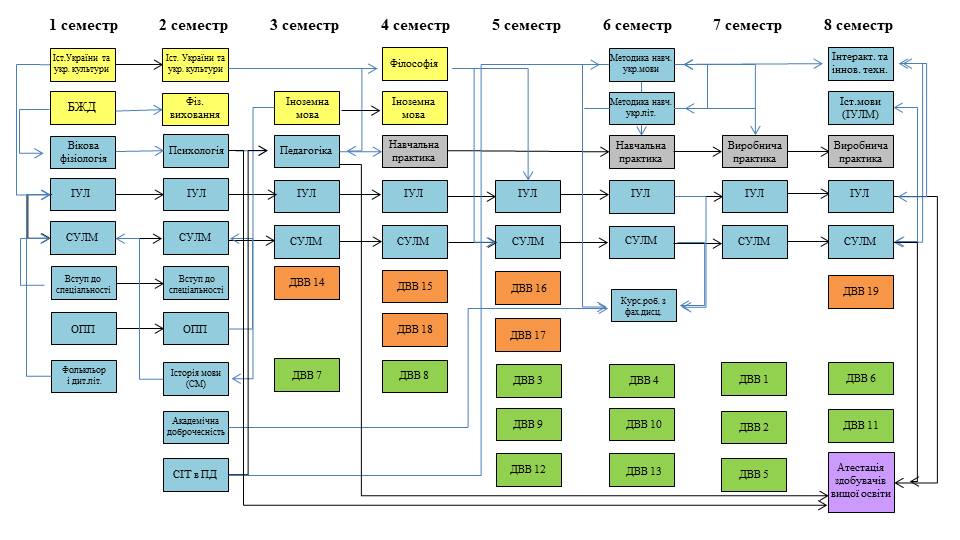 3. Матриця відповідності результатів навчання та компетентностей4.Матриці відповідності предметних результатів навчання та компетентностей, визначених для спеціальності 014.01 Середня освіта (Українська мова і література)5.Матриця відповідності програмних компетентностей компонентам освітньої програми6.Матриця забезпечення програмних результатів навчаннявідповідними компонентами освітньої програмиДодаток АПерелік дисциплін вільного вибору студентаГарант освітньої програми				Світлана КЛИМОВИЧІ. Загальна інформаціяІ. Загальна інформаціяІ. Загальна інформаціяПовна назва вищого навчального закладу та структурного підрозділуПовна назва вищого навчального закладу та структурного підрозділуХерсонський державний університет, факультет української й іноземної філології та журналістикиСтупінь вищої освіти та назва кваліфікації мовою оригіналуСтупінь вищої освіти та назва кваліфікації мовою оригіналуБакалавр освіти,вчитель української мови і літератури Офіційна назва освітньої програмиОфіційна назва освітньої програмиОсвітньо-професійна програма «Середня освіта (українська мова і література)» підготовки фахівців першого бакалаврського рівня вищої освіти за спеціальністю 014 Середня освіта, 014.01 Українська мова і література Тип диплому та обсяг освітньої програмиТип диплому та обсяг освітньої програмиДиплом бакалавра, одиничний, 240 кредитів ЄКТС, термін навчання 3 роки 10 місяцівНаявність акредитаціїНаявність акредитаціїСертифікат НАЗЯВО про акредитацію ОП «Середня освіта (українська мова і література)» від 16.06.2020р. № 352Строк дії сертифіката до 16.06.2025 р.Цикл / рівеньЦикл / рівеньНРК України– 6 рівень, EQ-EHEA – перший цикл, EQFLLL – 6 рівень ПередумовиПередумовиНаявність повної загальної середньої освітиМова (и) викладанняМова (и) викладанняУкраїнська Термін дії освітньої програмиТермін дії освітньої програми4 рокиІнтернет адреса постійного розміщення опису освітньої програмиІнтернет адреса постійного розміщення опису освітньої програмиhttps://www.kspu.edu/Education/EduPrograms/014/014OPP11.aspx ІІ. Мета освітньої програмиІІ. Мета освітньої програмиІІ. Мета освітньої програмиФормування загальних та фахових компетентностей для виконання професійних завдань та обов’язків освітнього, науково-дослідницького та інноваційного характеру в галузі сучасної лінгвістики та літературознавства, педагогіки та методики середньої освіти, здатності до самостійної науково-педагогічної діяльності в умовах навчальних закладів середньої освітиФормування загальних та фахових компетентностей для виконання професійних завдань та обов’язків освітнього, науково-дослідницького та інноваційного характеру в галузі сучасної лінгвістики та літературознавства, педагогіки та методики середньої освіти, здатності до самостійної науково-педагогічної діяльності в умовах навчальних закладів середньої освітиФормування загальних та фахових компетентностей для виконання професійних завдань та обов’язків освітнього, науково-дослідницького та інноваційного характеру в галузі сучасної лінгвістики та літературознавства, педагогіки та методики середньої освіти, здатності до самостійної науково-педагогічної діяльності в умовах навчальних закладів середньої освітиІІІ. Загальна характеристика освітньої програмиІІІ. Загальна характеристика освітньої програмиІІІ. Загальна характеристика освітньої програмиРівень вищої освітиперший (бакалаврський) рівеньперший (бакалаврський) рівеньСтупінь вищої освітибакалаврбакалаврГалузь знань01 Освіта/Педагогіка01 Освіта/ПедагогікаСпеціальність014 Середня освіта, 014.01 Українська мова і література014 Середня освіта, 014.01 Українська мова і літератураФорми навчання Інституційна (очна), заочнаІнституційна (очна), заочнаОсвітня кваліфікація Бакалавр освіти за спеціальністю 014 Середня освіта (українська мова і література)Бакалавр освіти за спеціальністю 014 Середня освіта (українська мова і література)Професійна(і) кваліфікація(ї) Вчитель української мови і літератури, викладач закладу фахової передвищої освіти, професійна кваліфікація (за вибором здобувача) за додатковими спеціалізаціями: спеціаліст в галузі літературно-видавничої справи, редагування та копірайтингу.Вчитель української мови і літератури, викладач закладу фахової передвищої освіти, професійна кваліфікація (за вибором здобувача) за додатковими спеціалізаціями: спеціаліст в галузі літературно-видавничої справи, редагування та копірайтингу.Кваліфікація в дипломіБакалавр освіти. Середня освіта (українська мова і література), можливі додаткові спеціалізації  «Медіалінгвістика», «Редагування та основи копірайтингу».Освітньо-професійна програма «Середня освіта (українська мова і література)» підготовки фахівців першого бакалаврського рівня вищої освіти за спеціальністю 014.01 Середня освіта (українська мова і література)Вчитель української мови і літератури, викладач закладу фахової передвищої освіти, професійна кваліфікація за додатковими спеціалізаціямиБакалавр освіти. Середня освіта (українська мова і література), можливі додаткові спеціалізації  «Медіалінгвістика», «Редагування та основи копірайтингу».Освітньо-професійна програма «Середня освіта (українська мова і література)» підготовки фахівців першого бакалаврського рівня вищої освіти за спеціальністю 014.01 Середня освіта (українська мова і література)Вчитель української мови і літератури, викладач закладу фахової передвищої освіти, професійна кваліфікація за додатковими спеціалізаціямиДодаткові вимоги до правил прийому  _______  _______Опис предметної областіОб’єкт вивчення: організація освітнього процесу в закладах середньої та фахової передвищої освіти під час вивчення української мови і літератури відповідно до закономірностей та особливостей змісту навчального предмета, посилення національно-патріотичного виховання, формування громадянської позиції.Цілі навчання: формування у здобувачок та здобувачів вищої освіти інтегральних, загальних і фахових компетентностей вчителя української мови і літератури закладів середньої та фахової передвищої освіти, необхідних для розв’язання складних спеціалізованих задач і практичних проблем у сфері професійної діяльності.  Теоретичний зміст предметної області:  глибокі міцні знання в галузі теорії та історії української мови й літератури, педагогіки та методики навчання української мови і літератури для виконання професійних завдань та обов’язків освітнього, науково-дослідницького та інноваційного характеру. Методи, методики та технології: комплексне використання загальнонаукових методів пізнання (аналіз і синтез, індукція і дедукція, абстрагування, узагальнення, моделювання тощо) та дослідницької діяльності (спостереження, порівняння, аналогія, моделювання); методів, що забезпечують  засвоєння навчального матеріалу, закріплення і вдосконалення здобутих знань; активних методів навчання та інтерактивних форм і методів навчання; освітніх технологій та методик, спрямованих на формування професійних компетентностей майбутніх фахівців  та обов’язковий індивідуально-творчий підхід; обов’язкове залучення на всіх етапах  інформаційно-комунікаційних технологій.Інструментарій та обладнання: Виконання програм навчальних дисциплін у повному обсязі забезпечується матеріально-технічним оснащенням кабінетів, основний перелік яких включає: кабінет безпеки життєдіяльності та охорони праці, кабінети комп’ютерної техніки, спеціалізовані навчально-тренінгові кабінети, що створюють умови для набуття студентами спеціальних компетентностей зі спеціальності 014.01 Середня освіта (українська мова і література).Повне інформаційне та навчально-методичне забезпечення дозволяє здійснювати підготовку фахівців на належному рівні:офіційний сайт ХДУ: http://www.kspu.edu;точки бездротового доступу Інтернет;наукова бібліотека, читальні зали; електронна бібліотека http://elibrary.kspu.edu/;система дистанційного навчання «KSU Online»: https://ksuonline.kspu.edu/;навчально-методичні комплекси дисциплін; дидактичні матеріали для самостійної та індивідуальної роботи студентів з дисциплін; програми практик.Об’єкт вивчення: організація освітнього процесу в закладах середньої та фахової передвищої освіти під час вивчення української мови і літератури відповідно до закономірностей та особливостей змісту навчального предмета, посилення національно-патріотичного виховання, формування громадянської позиції.Цілі навчання: формування у здобувачок та здобувачів вищої освіти інтегральних, загальних і фахових компетентностей вчителя української мови і літератури закладів середньої та фахової передвищої освіти, необхідних для розв’язання складних спеціалізованих задач і практичних проблем у сфері професійної діяльності.  Теоретичний зміст предметної області:  глибокі міцні знання в галузі теорії та історії української мови й літератури, педагогіки та методики навчання української мови і літератури для виконання професійних завдань та обов’язків освітнього, науково-дослідницького та інноваційного характеру. Методи, методики та технології: комплексне використання загальнонаукових методів пізнання (аналіз і синтез, індукція і дедукція, абстрагування, узагальнення, моделювання тощо) та дослідницької діяльності (спостереження, порівняння, аналогія, моделювання); методів, що забезпечують  засвоєння навчального матеріалу, закріплення і вдосконалення здобутих знань; активних методів навчання та інтерактивних форм і методів навчання; освітніх технологій та методик, спрямованих на формування професійних компетентностей майбутніх фахівців  та обов’язковий індивідуально-творчий підхід; обов’язкове залучення на всіх етапах  інформаційно-комунікаційних технологій.Інструментарій та обладнання: Виконання програм навчальних дисциплін у повному обсязі забезпечується матеріально-технічним оснащенням кабінетів, основний перелік яких включає: кабінет безпеки життєдіяльності та охорони праці, кабінети комп’ютерної техніки, спеціалізовані навчально-тренінгові кабінети, що створюють умови для набуття студентами спеціальних компетентностей зі спеціальності 014.01 Середня освіта (українська мова і література).Повне інформаційне та навчально-методичне забезпечення дозволяє здійснювати підготовку фахівців на належному рівні:офіційний сайт ХДУ: http://www.kspu.edu;точки бездротового доступу Інтернет;наукова бібліотека, читальні зали; електронна бібліотека http://elibrary.kspu.edu/;система дистанційного навчання «KSU Online»: https://ksuonline.kspu.edu/;навчально-методичні комплекси дисциплін; дидактичні матеріали для самостійної та індивідуальної роботи студентів з дисциплін; програми практик.Академічні права випускниківМожливість навчання за програмами: НРК України – 8 рівень, EQ-EHEA – другий цикл, EQFLLL – 8 рівень Отримання післядипломної освіти на споріднених та інших спеціальностях; підвищення кваліфікації; академічної мобільності.Можливість навчання за програмами: НРК України – 8 рівень, EQ-EHEA – другий цикл, EQFLLL – 8 рівень Отримання післядипломної освіти на споріднених та інших спеціальностях; підвищення кваліфікації; академічної мобільності.Працевлаштування випускників Згідно з чинною редакцією Національного класифікатора України – Класифікатор професій (ДК 003:2010 зі зміною №10 від 25.10.2021 р.) – бакалавр середньої освіти може обіймати такі посади:232 – викладачі закладів фахової передвищої освіти, професійної (професійно-технічної) освіти та вчителі закладів загальної середньої освіти;2320 – вчителі закладів загальної середньої освіти та спеціалізованої освіти;235 – інші професіонали в галузі освіти та навчання;245 – редактор;414 – коректор (коригування текстів).Згідно з чинною редакцією Національного класифікатора України – Класифікатор професій (ДК 003:2010 зі зміною №10 від 25.10.2021 р.) – бакалавр середньої освіти може обіймати такі посади:232 – викладачі закладів фахової передвищої освіти, професійної (професійно-технічної) освіти та вчителі закладів загальної середньої освіти;2320 – вчителі закладів загальної середньої освіти та спеціалізованої освіти;235 – інші професіонали в галузі освіти та навчання;245 – редактор;414 – коректор (коригування текстів).Орієнтація освітньої програмиОсвітньо-професійна підготовка бакалавра має прикладний характер; структура програми передбачає динамічне, інтегративне та інтерактивне навчання. Програма пропонує комплексний підхід до здійснення діяльності в сфері освіти і науки та реалізує це через навчання та практичну підготовку. Дисципліни, включені в програму, орієнтовані на актуальні напрями, у межах яких можлива подальша професійна та наукова кар’єра здобувачаОсвітньо-професійна підготовка бакалавра має прикладний характер; структура програми передбачає динамічне, інтегративне та інтерактивне навчання. Програма пропонує комплексний підхід до здійснення діяльності в сфері освіти і науки та реалізує це через навчання та практичну підготовку. Дисципліни, включені в програму, орієнтовані на актуальні напрями, у межах яких можлива подальша професійна та наукова кар’єра здобувачаОсобливості програмиОсвітня програма поєднує поглиблене вивчення української мови і літератури, обов’язкове опанування психолого-педагогічних дисциплін, ґрунтовну практичну підготовку з урахуванням регіонального контексту. Програма спрямована на формування духовно багатої мовної особистості в сучасному полікультурному середовищі, фахівця, здатного до самовдосконалення й безперервного навчання для роботи в новій українській школі. Освітня програма поєднує поглиблене вивчення української мови і літератури, обов’язкове опанування психолого-педагогічних дисциплін, ґрунтовну практичну підготовку з урахуванням регіонального контексту. Програма спрямована на формування духовно багатої мовної особистості в сучасному полікультурному середовищі, фахівця, здатного до самовдосконалення й безперервного навчання для роботи в новій українській школі. ОцінюванняОцінювання здійснюється на основі Порядку оцінювання результатів навчання здобувачів вищої освіти в Херсонському державному університеті https://ksu24.kspu.edu/s/igiBA. Усне та письмове опитування; тестовий контроль; презентація дослідницьких робіт; заліки, екзамени.Оцінювання здобувачів вищої освіти передбачає наступне:оцінювання відбувається за національною (відмінно, добре, задовільно, незадовільно; зараховано / не зараховано), 100-бальною та шкалою ЄКТС (A, B, C, D, E, F, FX);оцінювання здобувачів вищої освіти дозволяє продемонструвати ступінь досягнення ними запланованих результатів навчання;критерії та методи оцінювання, а також критерії виставлення оцінок оприлюднюються заздалегідь;оцінювання здобувачів вищої освіти є послідовним, прозорим та проводиться відповідно до встановлених процедур.Оцінювання здійснюється на основі Порядку оцінювання результатів навчання здобувачів вищої освіти в Херсонському державному університеті https://ksu24.kspu.edu/s/igiBA. Усне та письмове опитування; тестовий контроль; презентація дослідницьких робіт; заліки, екзамени.Оцінювання здобувачів вищої освіти передбачає наступне:оцінювання відбувається за національною (відмінно, добре, задовільно, незадовільно; зараховано / не зараховано), 100-бальною та шкалою ЄКТС (A, B, C, D, E, F, FX);оцінювання здобувачів вищої освіти дозволяє продемонструвати ступінь досягнення ними запланованих результатів навчання;критерії та методи оцінювання, а також критерії виставлення оцінок оприлюднюються заздалегідь;оцінювання здобувачів вищої освіти є послідовним, прозорим та проводиться відповідно до встановлених процедур.Кадрове забезпеченняГарант освітньої програми: Климович Світлана Миколаївна – кандидат філологічних наук, доцент. Кадрове забезпечення освітнього процесу здійснює професорсько-викладацький колектив, який відповідає Ліцензійним умовам провадження освітньої діяльності на першому (бакалаврському) рівні вищої освіти. З метою удосконалення раніше набутих та/або набуття нових компетентностей у межах професійної діяльності або галузі знань усі науково-педагогічні працівники проходять один раз на п’ять років стажування згідно з Положенням про підвищення кваліфікації науково-педагогічних і педагогічних працівників Херсонського державного університету  https://ksu24.kspu.edu/s/fE7eK Гарант освітньої програми: Климович Світлана Миколаївна – кандидат філологічних наук, доцент. Кадрове забезпечення освітнього процесу здійснює професорсько-викладацький колектив, який відповідає Ліцензійним умовам провадження освітньої діяльності на першому (бакалаврському) рівні вищої освіти. З метою удосконалення раніше набутих та/або набуття нових компетентностей у межах професійної діяльності або галузі знань усі науково-педагогічні працівники проходять один раз на п’ять років стажування згідно з Положенням про підвищення кваліфікації науково-педагогічних і педагогічних працівників Херсонського державного університету  https://ksu24.kspu.edu/s/fE7eK Національна кредитна мобільністьЗдійснюється на основі двосторонніх угод між Херсонським державним університетом та закладами вищої освіти  й науковими установами України. Здійснюється на основі двосторонніх угод між Херсонським державним університетом та закладами вищої освіти  й науковими установами України. Міжнародна кредитна мобільністьЗдобувачам надається можливість брати участь у програмах  міжнародної кредитної мобільності.Здобувачам надається можливість брати участь у програмах  міжнародної кредитної мобільності.Навчання іноземних здобувачів вищої освітиМожливість навчання іноземних здобувачів вищої освіти у межах ліцензованого обсягу спеціальності та за наявності попередньої мовленнєвої підготовкиМожливість навчання іноземних здобувачів вищої освіти у межах ліцензованого обсягу спеціальності та за наявності попередньої мовленнєвої підготовкиІV. Вимоги до рівня освіти осіб, які можуть розпочати навчання за освітніми програмами відповідної спеціальності, та їх результатів навчанняІV. Вимоги до рівня освіти осіб, які можуть розпочати навчання за освітніми програмами відповідної спеціальності, та їх результатів навчанняІV. Вимоги до рівня освіти осіб, які можуть розпочати навчання за освітніми програмами відповідної спеціальності, та їх результатів навчанняДля здобуття освітнього рівня «бакалавр» можуть вступати особи, що здобули повну загальну середню освіту або освітній рівень «молодший бакалавр», що засвідчено свідоцтвом про повну загальну середню освіту або дипломом молодшого бакалавра.Для підтвердження своїх результатів навчання особи, що вступають на навчання за освітньою  програмою «Середня освіта (Українська мова і література)», подають сертифікати Зовнішнього незалежного оцінювання з відповідних предметів.Для здобуття освітнього рівня «бакалавр» можуть вступати особи, що здобули повну загальну середню освіту або освітній рівень «молодший бакалавр», що засвідчено свідоцтвом про повну загальну середню освіту або дипломом молодшого бакалавра.Для підтвердження своїх результатів навчання особи, що вступають на навчання за освітньою  програмою «Середня освіта (Українська мова і література)», подають сертифікати Зовнішнього незалежного оцінювання з відповідних предметів.Для здобуття освітнього рівня «бакалавр» можуть вступати особи, що здобули повну загальну середню освіту або освітній рівень «молодший бакалавр», що засвідчено свідоцтвом про повну загальну середню освіту або дипломом молодшого бакалавра.Для підтвердження своїх результатів навчання особи, що вступають на навчання за освітньою  програмою «Середня освіта (Українська мова і література)», подають сертифікати Зовнішнього незалежного оцінювання з відповідних предметів.V. Обсяг кредитів ЄКТС, необхідний для здобуття відповідного ступеня вищої освітиV. Обсяг кредитів ЄКТС, необхідний для здобуття відповідного ступеня вищої освітиV. Обсяг кредитів ЄКТС, необхідний для здобуття відповідного ступеня вищої освітиОбсяг освітньої програми бакалавра предметної спеціальності 014.01 Середня освіта (Українська мова і література) на базі повної загальної середньої освіти − 240 кредитів ЄКТС.
155 кредитів ЄКТС, що становить 65 % обсягу освітньої програми, спрямовано на формування загальних і спеціальних (фахових) компетентностей. Обсяг навчальних і виробничих – 10 % обсягу освітньої програми. Освітня програма передбачає здобуття додаткової спеціалізації за вибором студента. Для формування відповідних компетентностей передбачено 30 кредитів ЄКТС. Заклад вищої освіти має право визнати та перезарахувати кредити ЄКТС, отримані за попередньою освітньою програмою підготовки молодшого бакалавра (освітньо-кваліфікаційного рівня «молодший спеціаліст») не більше ніж 120 кредитів ЄКТС, отриманих в межах попередньої освітньої програми підготовки молодшого бакалавра (молодшого спеціаліста) зі спеціальностей галузі знань 01 Освіта/Педагогіка та спеціальностей, що відповідають освітній програмі. Заклад вищої освіти має право визнати та перезарахувати кредити ЄКТС, отримані за попередньою освітньою програмою фахової передвищої освіти в обсязі не більше ніж 60 кредитів ЄКТС.Обсяг освітньої програми бакалавра предметної спеціальності 014.01 Середня освіта (Українська мова і література) на базі повної загальної середньої освіти − 240 кредитів ЄКТС.
155 кредитів ЄКТС, що становить 65 % обсягу освітньої програми, спрямовано на формування загальних і спеціальних (фахових) компетентностей. Обсяг навчальних і виробничих – 10 % обсягу освітньої програми. Освітня програма передбачає здобуття додаткової спеціалізації за вибором студента. Для формування відповідних компетентностей передбачено 30 кредитів ЄКТС. Заклад вищої освіти має право визнати та перезарахувати кредити ЄКТС, отримані за попередньою освітньою програмою підготовки молодшого бакалавра (освітньо-кваліфікаційного рівня «молодший спеціаліст») не більше ніж 120 кредитів ЄКТС, отриманих в межах попередньої освітньої програми підготовки молодшого бакалавра (молодшого спеціаліста) зі спеціальностей галузі знань 01 Освіта/Педагогіка та спеціальностей, що відповідають освітній програмі. Заклад вищої освіти має право визнати та перезарахувати кредити ЄКТС, отримані за попередньою освітньою програмою фахової передвищої освіти в обсязі не більше ніж 60 кредитів ЄКТС.Обсяг освітньої програми бакалавра предметної спеціальності 014.01 Середня освіта (Українська мова і література) на базі повної загальної середньої освіти − 240 кредитів ЄКТС.
155 кредитів ЄКТС, що становить 65 % обсягу освітньої програми, спрямовано на формування загальних і спеціальних (фахових) компетентностей. Обсяг навчальних і виробничих – 10 % обсягу освітньої програми. Освітня програма передбачає здобуття додаткової спеціалізації за вибором студента. Для формування відповідних компетентностей передбачено 30 кредитів ЄКТС. Заклад вищої освіти має право визнати та перезарахувати кредити ЄКТС, отримані за попередньою освітньою програмою підготовки молодшого бакалавра (освітньо-кваліфікаційного рівня «молодший спеціаліст») не більше ніж 120 кредитів ЄКТС, отриманих в межах попередньої освітньої програми підготовки молодшого бакалавра (молодшого спеціаліста) зі спеціальностей галузі знань 01 Освіта/Педагогіка та спеціальностей, що відповідають освітній програмі. Заклад вищої освіти має право визнати та перезарахувати кредити ЄКТС, отримані за попередньою освітньою програмою фахової передвищої освіти в обсязі не більше ніж 60 кредитів ЄКТС.VІ. Перелік обов’язкових компетентностей випускникаVІ. Перелік обов’язкових компетентностей випускникаVІ. Перелік обов’язкових компетентностей випускникаІнтегральна компетентністьІК. Здатність розв’язувати складні спеціалізовані задачі у галузі середньої освіти, що передбачає застосування теоретичних знань і практичних умінь із наук предметної спеціальності, педагогіки, психології, теорії та методики навчання і характеризується комплексністю та невизначеністю умов організації освітнього процесу в закладах середньої освіти та закладах фахової передвищої освіти.ІК. Здатність розв’язувати складні спеціалізовані задачі у галузі середньої освіти, що передбачає застосування теоретичних знань і практичних умінь із наук предметної спеціальності, педагогіки, психології, теорії та методики навчання і характеризується комплексністю та невизначеністю умов організації освітнього процесу в закладах середньої освіти та закладах фахової передвищої освіти.Загальні компетентності (ЗК)ЗК 1. Здатність до абстрактного мислення, аналізу та синтезу, до застосування знань у практичних ситуаціях. ЗК 2. Знання й розуміння предметної області та професійної діяльності. ЗК 3. Здатність спілкуватися державною мовою як усно, так і письмово, до комунікації іноземною мовою за предметною спеціальністю.ЗК 4. Здатність орієнтуватися в інформаційному просторі, здійснювати пошук, аналіз та обробку інформації з різних джерел, ефективно використовувати цифрові ресурси та технології в освітньому процесі.ЗК 5. Здатність діяти автономно, приймати обґрунтовані рішення у професійній діяльності і відповідати за їх виконання, діяти відповідально і свідомо на основі чинного законодавства та етичних міркувань (мотивів).ЗК 6. Здатність до міжособистісної взаємодії та роботи у команді у сфері професійної діяльності, спілкування з представниками інших професійних груп різного рівня.  ЗК 7. Здатність реалізувати свої права і обов’язки як члена суспільства; усвідомлення цінності громадянського (вільного демократичного) суспільства та необхідності його сталого розвитку, верховенства права, прав і свобод людини і громадянина в Україні.ЗК 8. Здатність зберігати та примножувати моральні, культурні, наукові цінності і досягнення суспільства на основі розуміння історії та закономірностей розвитку предметної області, її місця у загальній системі знань про природу і суспільство та значення у розвитку суспільства, техніки і технологій.ЗК 9. Здатність зберігати особисте фізичне та психічне здоров’я, вести здоровий спосіб життя, керувати власними емоційними станами; конструктивно та безпечно взаємодіяти з учасниками освітнього процесу, використовувати різні види та форми рухової активності для активного відпочинку.ЗК 10. Здатність поважати різноманітність і мультикультурність суспільства, усвідомлювати необхідність рівних можливостей для всіх учасників освітнього процесу. ЗК 1. Здатність до абстрактного мислення, аналізу та синтезу, до застосування знань у практичних ситуаціях. ЗК 2. Знання й розуміння предметної області та професійної діяльності. ЗК 3. Здатність спілкуватися державною мовою як усно, так і письмово, до комунікації іноземною мовою за предметною спеціальністю.ЗК 4. Здатність орієнтуватися в інформаційному просторі, здійснювати пошук, аналіз та обробку інформації з різних джерел, ефективно використовувати цифрові ресурси та технології в освітньому процесі.ЗК 5. Здатність діяти автономно, приймати обґрунтовані рішення у професійній діяльності і відповідати за їх виконання, діяти відповідально і свідомо на основі чинного законодавства та етичних міркувань (мотивів).ЗК 6. Здатність до міжособистісної взаємодії та роботи у команді у сфері професійної діяльності, спілкування з представниками інших професійних груп різного рівня.  ЗК 7. Здатність реалізувати свої права і обов’язки як члена суспільства; усвідомлення цінності громадянського (вільного демократичного) суспільства та необхідності його сталого розвитку, верховенства права, прав і свобод людини і громадянина в Україні.ЗК 8. Здатність зберігати та примножувати моральні, культурні, наукові цінності і досягнення суспільства на основі розуміння історії та закономірностей розвитку предметної області, її місця у загальній системі знань про природу і суспільство та значення у розвитку суспільства, техніки і технологій.ЗК 9. Здатність зберігати особисте фізичне та психічне здоров’я, вести здоровий спосіб життя, керувати власними емоційними станами; конструктивно та безпечно взаємодіяти з учасниками освітнього процесу, використовувати різні види та форми рухової активності для активного відпочинку.ЗК 10. Здатність поважати різноманітність і мультикультурність суспільства, усвідомлювати необхідність рівних можливостей для всіх учасників освітнього процесу. Фахові компетентності (ФК)ФК 1. Здатність перенесення системи наукових знань у професійну діяльність та в площину навчального предмету.ФК 2. Здатність забезпечувати навчання учнів державною мовою; формувати та розвивати їх мовно-комунікативні уміння і навички в області предметної спеціальності.ФК 3. Здатність здійснювати цілепокладання, планування та проєктування процесів навчання і виховання учнів з урахуванням їх вікових та індивідуальних особливостей,  освітніх потреб і можливостей; добирати та застосовувати ефективні методики й технології навчання, виховання і  розвитку учнів. ФК 4. Здатність формувати і розвивати в учнів ключові та предметні компетентності засобами навчального предмету та інтегрованого навчання; формувати в них ціннісне ставлення, розвивати критичне мислення. ФК 5. Здатність здійснювати об’єктивний контроль і оцінювання рівня навчальних досягнень учнів на засадах компетентнісного підходу, аналізувати результати їхнього навчання.ФК 6. Здатність до формування колективу учнів; знаходження ефективних шляхів  мотивації їх до саморозвитку (самовизначення, зацікавлення, усвідомленого ставлення до навчання); спрямування на прогрес і досягнення з урахуванням здібностей та інтересів кожного з них.    ФК 7. Здатність до здійснення професійної діяльності з дотриманням вимог законодавства щодо охорони життя й здоров'я учнів (зокрема з особливими освітніми потребами); використання здоров’язбережувальних технологій під час освітнього процесу.ФК 8. Здатність до суб’єкт-суб’єктної (рівноправної та особистісно-зорієнтованої) взаємодії з учнями в освітньому процесі, залучення батьків до освітнього процесу на засадах партнерства. ФК 9. Здатність аналізувати власну педагогічну діяльність та її результати, здійснювати об’єктивну самооцінку і самокорекцію своїх професійних якостей.ФК 1. Здатність перенесення системи наукових знань у професійну діяльність та в площину навчального предмету.ФК 2. Здатність забезпечувати навчання учнів державною мовою; формувати та розвивати їх мовно-комунікативні уміння і навички в області предметної спеціальності.ФК 3. Здатність здійснювати цілепокладання, планування та проєктування процесів навчання і виховання учнів з урахуванням їх вікових та індивідуальних особливостей,  освітніх потреб і можливостей; добирати та застосовувати ефективні методики й технології навчання, виховання і  розвитку учнів. ФК 4. Здатність формувати і розвивати в учнів ключові та предметні компетентності засобами навчального предмету та інтегрованого навчання; формувати в них ціннісне ставлення, розвивати критичне мислення. ФК 5. Здатність здійснювати об’єктивний контроль і оцінювання рівня навчальних досягнень учнів на засадах компетентнісного підходу, аналізувати результати їхнього навчання.ФК 6. Здатність до формування колективу учнів; знаходження ефективних шляхів  мотивації їх до саморозвитку (самовизначення, зацікавлення, усвідомленого ставлення до навчання); спрямування на прогрес і досягнення з урахуванням здібностей та інтересів кожного з них.    ФК 7. Здатність до здійснення професійної діяльності з дотриманням вимог законодавства щодо охорони життя й здоров'я учнів (зокрема з особливими освітніми потребами); використання здоров’язбережувальних технологій під час освітнього процесу.ФК 8. Здатність до суб’єкт-суб’єктної (рівноправної та особистісно-зорієнтованої) взаємодії з учнями в освітньому процесі, залучення батьків до освітнього процесу на засадах партнерства. ФК 9. Здатність аналізувати власну педагогічну діяльність та її результати, здійснювати об’єктивну самооцінку і самокорекцію своїх професійних якостей.Предметні компетентності (ПК)ПК 1. Здатність використовувати досягнення сучасної науки в галузі теорії та історії української мови і літератури в практиці навчання української мови і літератури в закладах загальної середньої освіти.ПК 2. Здатність адекватно використовувати мовні ресурси, демонструвати сформовану мовну й мовленнєву компетенції в процесі фахової та міжособистісної комунікації, володіти різними засобами мовної поведінки в різних комунікативних контекстах.ПК 3. Здатність використовувати когнітивно-дискурсивні вміння, спрямовані на сприйняття й створення зв’язних монологічних і діалогічних текстів в усній і письмовій формах, володіти методикою розвитку зв’язного мовлення здобувачів освіти у процесі говоріння й підготовки творчих робіт.ПК 4. Здатність орієнтуватися в українському літературному процесі на тлі світового (від давнини до сучасності), уміння використовувати здобутки українського письменства для формування національної свідомості, світогляду учнів, їхньої моралі, ціннісних орієнтацій в сучасному суспільстві.ПК 5.  Здатність застосовувати у власній практичній діяльності сучасні підходи (особистісно орієнтований, діяльнісний, компетентнісний) до викладання та діагностування навчальних досягнень здобувачів освіти  з української мови та літератури, ураховуючи передовий український й міжнародний досвід.ПК 6 Здатність володіти законами аналізу лінгвістичних одиниць, розуміти ієрархічний взаємозв’язок між ними.ПК 7. Здатність взаємодіяти зі спільнотами (на місцевому, регіональному, національному, європейському й глобальному рівнях) для розвитку професійних знань і фахових компетентностей, використання практичного досвіду й мовно-літературного контексту для реалізації цілей освітнього процесу  в закладах середньої освіти.ПК 1. Здатність використовувати досягнення сучасної науки в галузі теорії та історії української мови і літератури в практиці навчання української мови і літератури в закладах загальної середньої освіти.ПК 2. Здатність адекватно використовувати мовні ресурси, демонструвати сформовану мовну й мовленнєву компетенції в процесі фахової та міжособистісної комунікації, володіти різними засобами мовної поведінки в різних комунікативних контекстах.ПК 3. Здатність використовувати когнітивно-дискурсивні вміння, спрямовані на сприйняття й створення зв’язних монологічних і діалогічних текстів в усній і письмовій формах, володіти методикою розвитку зв’язного мовлення здобувачів освіти у процесі говоріння й підготовки творчих робіт.ПК 4. Здатність орієнтуватися в українському літературному процесі на тлі світового (від давнини до сучасності), уміння використовувати здобутки українського письменства для формування національної свідомості, світогляду учнів, їхньої моралі, ціннісних орієнтацій в сучасному суспільстві.ПК 5.  Здатність застосовувати у власній практичній діяльності сучасні підходи (особистісно орієнтований, діяльнісний, компетентнісний) до викладання та діагностування навчальних досягнень здобувачів освіти  з української мови та літератури, ураховуючи передовий український й міжнародний досвід.ПК 6 Здатність володіти законами аналізу лінгвістичних одиниць, розуміти ієрархічний взаємозв’язок між ними.ПК 7. Здатність взаємодіяти зі спільнотами (на місцевому, регіональному, національному, європейському й глобальному рівнях) для розвитку професійних знань і фахових компетентностей, використання практичного досвіду й мовно-літературного контексту для реалізації цілей освітнього процесу  в закладах середньої освіти.VІІ. Нормативний зміст підготовки здобувачів вищої освіти, сформульований у термінах результатів навчанняVІІ. Нормативний зміст підготовки здобувачів вищої освіти, сформульований у термінах результатів навчанняVІІ. Нормативний зміст підготовки здобувачів вищої освіти, сформульований у термінах результатів навчанняПрограмні результати навчання (РН)РН 1. Відтворює основні концепції та принципи педагогіки і психології; враховує в освітньому процесі закономірності розвитку, вікові та інші індивідуальні особливості учнів. РН 2. Демонструє вміння навчати учнів державною мовою; формувати та розвивати їх мовно-комунікативні уміння і навички засобами навчального предмету та інтегрованого навчання.РН 3. Називає і аналізує методи цілепокладання, планування та проєктування процесів навчання і виховання учнів на основі компетентнісного підходу з урахуванням їх освітніх потреб; класифікує форми, методи і засоби навчання предмету в закладах загальної середньої освіти. РН 4. Здійснює добір і застосовує сучасні освітні технології та методики для формування предметних компетентностей учнів; критично оцінює результати їх навчання та ефективність уроку.РН 5. Вибирає відповідні форми та методи виховання учнів на уроках і в позакласній роботі; аналізує динаміку особистісного розвитку учнів, визначає ефективні шляхи їх мотивації до саморозвитку та спрямування на прогрес і досягнення з урахуванням здібностей та інтересів кожного з них.РН 6. Називає і пояснює принципи проєктування психологічно безпечного й комфортного освітнього середовища з дотриманням  вимог законодавства щодо охорони життя й здоров’я учнів (зокрема з особливими освітніми потребами), технології здоров’язбереження під час освітнього процесу, способи запобігання та протидії булінгу і налагодження ефективної співпраці з учнями та їх батьками.РН 7. Демонструє знання основ фундаментальних і прикладних наук (відповідно до предметної спеціальності), оперує базовими категоріями та поняттями предметної області спеціальності.РН 8. Генерує обґрунтовані думки в галузі професійних знань як для фахівців, так і для широкого загалу державною та іноземною мовами.РН 9. Застосовує сучасні інформаційно-комунікаційні та цифрові технології у професійній діяльності.РН 10. Демонструє володіння сучасними технологіями пошуку наукової інформації для самоосвіти та застосування її у професійній діяльності.РН 11. Виявляє навички роботи в команді, адаптації та дії у новій ситуації, пояснює необхідність забезпечення рівних можливостей і дотримання гендерного паритету у професійній діяльності. РН 12. Аналізує власну педагогічну діяльність та її результати, здійснює об’єктивну самооцінку і самокорекцію своїх професійних якостей.РН 13.  Демонструє знання основних положень нормативно-правових документів щодо професійної діяльності, обґрунтовує необхідність використання інструментів демократичної правової  держави у професійній та громадській діяльності та прийняття рішень на засадах поваги до прав і свобод людини в Україні.РН 1. Відтворює основні концепції та принципи педагогіки і психології; враховує в освітньому процесі закономірності розвитку, вікові та інші індивідуальні особливості учнів. РН 2. Демонструє вміння навчати учнів державною мовою; формувати та розвивати їх мовно-комунікативні уміння і навички засобами навчального предмету та інтегрованого навчання.РН 3. Називає і аналізує методи цілепокладання, планування та проєктування процесів навчання і виховання учнів на основі компетентнісного підходу з урахуванням їх освітніх потреб; класифікує форми, методи і засоби навчання предмету в закладах загальної середньої освіти. РН 4. Здійснює добір і застосовує сучасні освітні технології та методики для формування предметних компетентностей учнів; критично оцінює результати їх навчання та ефективність уроку.РН 5. Вибирає відповідні форми та методи виховання учнів на уроках і в позакласній роботі; аналізує динаміку особистісного розвитку учнів, визначає ефективні шляхи їх мотивації до саморозвитку та спрямування на прогрес і досягнення з урахуванням здібностей та інтересів кожного з них.РН 6. Називає і пояснює принципи проєктування психологічно безпечного й комфортного освітнього середовища з дотриманням  вимог законодавства щодо охорони життя й здоров’я учнів (зокрема з особливими освітніми потребами), технології здоров’язбереження під час освітнього процесу, способи запобігання та протидії булінгу і налагодження ефективної співпраці з учнями та їх батьками.РН 7. Демонструє знання основ фундаментальних і прикладних наук (відповідно до предметної спеціальності), оперує базовими категоріями та поняттями предметної області спеціальності.РН 8. Генерує обґрунтовані думки в галузі професійних знань як для фахівців, так і для широкого загалу державною та іноземною мовами.РН 9. Застосовує сучасні інформаційно-комунікаційні та цифрові технології у професійній діяльності.РН 10. Демонструє володіння сучасними технологіями пошуку наукової інформації для самоосвіти та застосування її у професійній діяльності.РН 11. Виявляє навички роботи в команді, адаптації та дії у новій ситуації, пояснює необхідність забезпечення рівних можливостей і дотримання гендерного паритету у професійній діяльності. РН 12. Аналізує власну педагогічну діяльність та її результати, здійснює об’єктивну самооцінку і самокорекцію своїх професійних якостей.РН 13.  Демонструє знання основних положень нормативно-правових документів щодо професійної діяльності, обґрунтовує необхідність використання інструментів демократичної правової  держави у професійній та громадській діяльності та прийняття рішень на засадах поваги до прав і свобод людини в Україні.Програмні результати навчання для предметних спеціальностей (ПРН)ПРН 1. Знає сучасні філологічні засади навчання української мови та літератури, мовні норми, соціокультурну ситуацію розвитку української мови, особливості використання мовних одиниць у певному контексті, мовний дискурс художньої літератури й сучасності, провідні тенденції розвитку літературного процесу в Україні.ПРН 2. Пояснює особливості розвитку української мови та літератури, специфіку перебігу літературного процесу в Україні в культурному контексті, зміст естетичних теорій, методів, напрямів, течій, стилів, жанрів; твори української класики й сучасності у взаємозв’язках зі світовою літературою й культурою; порівнює мовні й літературні факти, явища, визначає їхні подібності й відмінності.ПРН 3. Володіє комунікативною компетентністю з української мови (лінгвістичний, соціокультурний, прагматичний компоненти відповідно до загальноєвропейських рекомендацій із мовної освіти).ПРН 4. Володіє навичками аудіювання й створення текстів різних стилів і жанрів та застосовує ці вміння в процесі формування мовленнєвої компетентності здобувачів освіти.ПРН 5. Застосовує різні види аналізу художнього твору, визначає його жанрово-стильову своєрідність, місце в літературному процесі, традиції й новаторство, зв’язок твору із фольклором, міфологією, релігією, філософією, значення для національної та світової культури.ПРН 6. Використовує гуманістичний потенціал української мови та літератури для формування духовного світу юного покоління громадян України.ПРН 7. Володіє особистісно орієнтованим, діяльнісним, компетентнісним та іншими сучасними підходами до викладання української мови та літератури, застосовує український та міжнародний досвід навчанні здобувачів освіти.ПРН 8. Володіє методами й методиками діагностування навчальних досягнень здобувачів освіти з української мови та літератури; уміє здійснювати педагогічний супровід.ПРН 9. Використовує закони аналізу лінгвістичних одиниць для моделювання подібних у стандартних і нестандартних мовленнєвих ситуаціях, застосовує різні види аналізу мовних одиниць, визначає їх місце в тексті й мовленні, розуміє взаємозв’язок та ієрархію таких одиниць.ПРН 10. Має критичне мислення, творчо використовує різні теорії й досвід (український, закордонний) у процесі вирішення соціальних і професійних завдань, знає мовно-літературний контекст та реалізує його в освітньому процесі.ПРН 1. Знає сучасні філологічні засади навчання української мови та літератури, мовні норми, соціокультурну ситуацію розвитку української мови, особливості використання мовних одиниць у певному контексті, мовний дискурс художньої літератури й сучасності, провідні тенденції розвитку літературного процесу в Україні.ПРН 2. Пояснює особливості розвитку української мови та літератури, специфіку перебігу літературного процесу в Україні в культурному контексті, зміст естетичних теорій, методів, напрямів, течій, стилів, жанрів; твори української класики й сучасності у взаємозв’язках зі світовою літературою й культурою; порівнює мовні й літературні факти, явища, визначає їхні подібності й відмінності.ПРН 3. Володіє комунікативною компетентністю з української мови (лінгвістичний, соціокультурний, прагматичний компоненти відповідно до загальноєвропейських рекомендацій із мовної освіти).ПРН 4. Володіє навичками аудіювання й створення текстів різних стилів і жанрів та застосовує ці вміння в процесі формування мовленнєвої компетентності здобувачів освіти.ПРН 5. Застосовує різні види аналізу художнього твору, визначає його жанрово-стильову своєрідність, місце в літературному процесі, традиції й новаторство, зв’язок твору із фольклором, міфологією, релігією, філософією, значення для національної та світової культури.ПРН 6. Використовує гуманістичний потенціал української мови та літератури для формування духовного світу юного покоління громадян України.ПРН 7. Володіє особистісно орієнтованим, діяльнісним, компетентнісним та іншими сучасними підходами до викладання української мови та літератури, застосовує український та міжнародний досвід навчанні здобувачів освіти.ПРН 8. Володіє методами й методиками діагностування навчальних досягнень здобувачів освіти з української мови та літератури; уміє здійснювати педагогічний супровід.ПРН 9. Використовує закони аналізу лінгвістичних одиниць для моделювання подібних у стандартних і нестандартних мовленнєвих ситуаціях, застосовує різні види аналізу мовних одиниць, визначає їх місце в тексті й мовленні, розуміє взаємозв’язок та ієрархію таких одиниць.ПРН 10. Має критичне мислення, творчо використовує різні теорії й досвід (український, закордонний) у процесі вирішення соціальних і професійних завдань, знає мовно-літературний контекст та реалізує його в освітньому процесі.VІІІ. Форми атестації здобувачів вищої освітиVІІІ. Форми атестації здобувачів вищої освітиVІІІ. Форми атестації здобувачів вищої освітиФорми атестації здобувачів вищої освіти Атестація випускників освітньо-професійної програми «Середня освіта (Українська мова і література)» першого (бакалаврського) рівня вищої освіти спеціальності 014 Середня освіта (Українська мова і література) проводиться відкрито і публічно у формі*:Складання підсумкового іспиту з української мови і методики її навчання.Складання підсумкового іспиту з української літератури і методики її навчання.Складання підсумкового іспиту за обраною додатковою спеціалізацією «Медіалінгвістика» або «Редагування та основи копірайтингу».Атестація випускників освітньо-професійної програми «Середня освіта (Українська мова і література)» першого (бакалаврського) рівня вищої освіти спеціальності 014 Середня освіта (Українська мова і література) проводиться відкрито і публічно у формі*:Складання підсумкового іспиту з української мови і методики її навчання.Складання підсумкового іспиту з української літератури і методики її навчання.Складання підсумкового іспиту за обраною додатковою спеціалізацією «Медіалінгвістика» або «Редагування та основи копірайтингу».Вимоги до атестаційного іспиту (іспитів) Атестаційні іспити  має оцінити рівень досягнення результатів навчання, визначених освітньою програмою. Завершується атестація врученням документа встановленого зразка про присудження здобувачеві вищої освіти ступеня «бакалавр» із присвоєнням освітньої кваліфікації: бакалавр освіти; професійної кваліфікації: вчитель української мови і літератури.Атестаційні іспити  має оцінити рівень досягнення результатів навчання, визначених освітньою програмою. Завершується атестація врученням документа встановленого зразка про присудження здобувачеві вищої освіти ступеня «бакалавр» із присвоєнням освітньої кваліфікації: бакалавр освіти; професійної кваліфікації: вчитель української мови і літератури.ХІ. Вимоги професійних стандартів (за їх наявності)ХІ. Вимоги професійних стандартів (за їх наявності)ХІ. Вимоги професійних стандартів (за їх наявності)Повна назва Професійного стандарту, його реквізити та (або) посилання на документПрофесійний стандарт за професіями «Вчитель початкових класів закладу загальної середньої освіти», «Вчитель закладу загальної середньої освіти», «Вчитель з початкової освіти (з дипломом молодшого спеціаліста)».Режим доступу:https://www.me.gov.ua/Files/GetFile?lang=uk-UA&fileId=22daac6a-f0db-4de0-8d49-47aa6b2ecb99Професійний стандарт за професіями «Вчитель початкових класів закладу загальної середньої освіти», «Вчитель закладу загальної середньої освіти», «Вчитель з початкової освіти (з дипломом молодшого спеціаліста)».Режим доступу:https://www.me.gov.ua/Files/GetFile?lang=uk-UA&fileId=22daac6a-f0db-4de0-8d49-47aa6b2ecb99Особливості Стандарту вищої освіти, пов’язані з наявністю певного Професійного стандартуПерелік компетентностей випускника узгоджений із наведеними у професійному стандарті загальними та професійними компетентностями вчителяПерелік компетентностей випускника узгоджений із наведеними у професійному стандарті загальними та професійними компетентностями вчителяКод н/дКомпоненти освітньої програми  (навчальні дисципліни, курсові проєкти  (роботи), практики, атестація)Кількість  кредитівФормапідсумковогоконтролю12341. Обов’язкові компоненти ОП1. Обов’язкові компоненти ОП1. Обов’язкові компоненти ОП1. Обов’язкові компоненти ОПОК 1.Філософія5ЕкзаменОК 2.Історія України та української  культури6Диф. залікОК 3.Іноземна мова5Диф. залікОК 4.Безпека життєдіяльності (безпека  життєдіяльності, основи охорони  праці та цивільний захист) та  екологічна безпека3Диф. залікОК 5.Фізичне виховання3Диф. залікОК 6.Сучасні інформаційні технології у  професійній діяльності3Диф. залікОК 7.Педагогіка4ЕкзаменОК 8.Психологія3ЕкзаменОК 9.Вікова фізіологія і валеологія3Диф. залікОК 10.Академічна доброчесність3Диф.залікОК 11.Курсові роботи з фахових  дисциплін3Диф.залікОК 12.Вступ до спеціальності5Диф.залікОК 13.Орфографічно-пунктуаційний практикум6Диф.залікОК 14.Історія мови (старослов’янська мова, історія української літературної мови)3,5Диф.залікОК 15.Фольклор і дитяча література3Диф.залікОК 16.Сучасна українська літературна  мова28,5ЕкзаменОК 17.Історія української літератури27,5ЕкзаменОК 18.Методика навчання української  мови (у т.ч. у загальноосвітніх  закладах з навчанням мовами  національних меншин)3ЕЕкзаменОК 19.Методика навчання української  літератури (у т.ч. у  загальноосвітніх закладах з  навчанням мовами національних  меншин)3ЕкзаменОК 20.Інтерактивні та інноваційні технології в навчанні української мови та літератури в ЗСО3Диф. залікОК 21.Навчальна практика12Диф. залікОК 22.Виробнича практика12Диф. залікОК 23.Атестація здобувачів вищої освіти4,5ЕкзаменЗагальний обсяг обов’язкових  компонентів:Загальний обсяг обов’язкових  компонентів:1551552. Вибіркові компоненти ОП2. Вибіркові компоненти ОП2. Вибіркові компоненти ОП2. Вибіркові компоненти ОПЦикл загальної підготовки*Цикл загальної підготовки*Цикл загальної підготовки*Цикл загальної підготовки*ВК 1.Дисципліна вільного вибору студента 13Диф.залікВК 2.Дисципліна вільного вибору студента 23Диф.залікВК 3.Дисципліна вільного вибору студента 33Диф.залікВК 4.Дисципліна вільного вибору студента 43Диф.залікВК 5.Дисципліна вільного вибору студента 53Диф.залікВК 6.Дисципліна вільного вибору студента 65Диф.залікВК 7.Дисципліна вільного вибору студента 75Диф.залікВК 8.Дисципліна вільного вибору студента 85Диф.залікВК 9.Дисципліна вільного вибору студента 95Диф.залікВК 10.Дисципліна вільного вибору студента 105Диф.залікВК 11.Дисципліна вільного вибору студента 115Диф.залікВК 12.Дисципліна вільного вибору студента 125Диф.залікВК 13.Дисципліна вільного вибору студента 135Диф.залікЦикл професійної підготовки*Цикл професійної підготовки*Цикл професійної підготовки*Цикл професійної підготовки*ВК 14.Дисципліна вільного вибору студента 145Диф.залікВК 15.Дисципліна вільного вибору студента 155Диф.залікВК 16.Дисципліна вільного вибору студента 165Диф.залікВК 17.Дисципліна вільного вибору студента 175Диф.залікВК 18.Дисципліна вільного вибору студента 185Диф.залікВК 19.Дисципліна вільного вибору студента 195Диф.залікЗагальний обсяг вибіркових компонентів:Загальний обсяг вибіркових компонентів:8585Загальний обсяг компонент освітньо-професійноїпрограмиЗагальний обсяг компонент освітньо-професійноїпрограми240240Результати навчанняКомпетентностіКомпетентностіКомпетентностіКомпетентностіКомпетентностіКомпетентностіКомпетентностіКомпетентностіКомпетентностіКомпетентностіКомпетентностіКомпетентностіКомпетентностіКомпетентностіКомпетентностіКомпетентностіКомпетентностіКомпетентностіКомпетентностіРезультати навчанняІнтегральна компетентністьІнтегральна компетентністьІнтегральна компетентністьІнтегральна компетентністьІнтегральна компетентністьІнтегральна компетентністьІнтегральна компетентністьІнтегральна компетентністьІнтегральна компетентністьІнтегральна компетентністьІнтегральна компетентністьІнтегральна компетентністьІнтегральна компетентністьІнтегральна компетентністьІнтегральна компетентністьІнтегральна компетентністьІнтегральна компетентністьІнтегральна компетентністьІнтегральна компетентністьРезультати навчанняЗагальні компетентностіЗагальні компетентностіЗагальні компетентностіЗагальні компетентностіЗагальні компетентностіЗагальні компетентностіЗагальні компетентностіЗагальні компетентностіЗагальні компетентностіЗагальні компетентностіФахові (спеціальні) компетентностіФахові (спеціальні) компетентностіФахові (спеціальні) компетентностіФахові (спеціальні) компетентностіФахові (спеціальні) компетентностіФахові (спеціальні) компетентностіФахові (спеціальні) компетентностіФахові (спеціальні) компетентностіФахові (спеціальні) компетентностіРезультати навчанняЗК 1ЗК 2ЗК 3ЗК 4ЗК 5ЗК 6ЗК 7ЗК 8ЗК 9ЗК 10ФК 1ФК 2ФК 3ФК 4ФК 5ФК 6ФК 7ФК 8ФК 9РН 1++++РН 2+++РН 3+++РН 4++++РН 5+++++++РН 6++++++РН 7++++РН 8++++РН 9+РН 10+РН 11++++РН 12++РН 13++++Програмні результати навчання (ПРН)Предметні компетентності (ПК)Предметні компетентності (ПК)Предметні компетентності (ПК)Предметні компетентності (ПК)Предметні компетентності (ПК)Предметні компетентності (ПК)Предметні компетентності (ПК)Програмні результати навчання (ПРН)ПК-1ПК-2ПК-3ПК-4ПК-5ПК-6ПК-7ПРН 1++ПРН 2++ПРН 3+++ПРН 4++++ПРН 5+++ПРН 6++++++ПРН 7++++ПРН 8+ПРН 9+++ПРН 10++++++ОК 1ОК 2ОК 3ОК 4ОК 5ОК 6ОК 7ОК 8ОК 9ОК 10ОК 11ОК 12ОК 13ОК 14ОК 15ОК 16ОК 17ОК 18ОК 19ОК 20ОК 21ОК 22ОК 23ІК+++++++++++++++++++++++ЗК 1++++++++++++++ЗК 2++++++++++++ЗК 3++++++++ЗК 4++++++++++++++ЗК 5++ЗК 6+++++ЗК 7++++++ЗК 8+++++++++++ЗК 9++++++ЗК 10+++++ФК 1+++++++++++++++ФК 2++++++ФК 3+++++++ФК 4+++++ФК 5++++ФК 6+++ФК 7+++++++ФК 8+++++ФК 9+++++ПК 1+++++++++++ПК 2+++++++++ПК 3+++++ПК 4+++++++ПК 5+++++ПК 6++++++++ПК 7+++++++ОК 1ОК 2ОК 3ОК 4ОК 5ОК 6ОК 7ОК 8ОК 9ОК 10ОК 11ОК 12ОК 13ОК 14ОК 15ОК 16ОК 17ОК 18ОК 19ОК 20ОК 21ОК 22ОК 23РН 1++++++РН 2++++РН 3+++++РН 4++++РН 5+++++РН 6+++++РН 7++++++++++РН 8++++++++++++РН 9+++++++РН 10+++++++++РН 11+++++РН 12+++РН 13++++ПРН 1++++++++++ПРН 2++++++++++ПРН 3++++ПРН 4+++++ПРН 5++++ПРН 6++++++ПРН 7+++ПРН 8++++++ПРН 9+++++ПРН 10+++++++Код н/дКомпоненти освітньої програми (навчальні дисципліни) Семестр Кількість кредитівФорма підсумкового контролюЦикл загальної підготовкиЦикл загальної підготовкиЦикл загальної підготовкиЦикл загальної підготовкиЦикл загальної підготовкиВК 1За електронним каталогом на KSU Online73Диф. залікВК 2За електронним каталогом на KSU Online73Диф. залікВК 3За електронним каталогом на KSU Online53Диф. залікВК 4За електронним каталогом на KSU Online63Диф. залікВК 5За електронним каталогом на KSU Online73Диф. залікВК 6За електронним каталогом на KSU Online85Диф. залікВК 7За електронним каталогом на KSU Online35Диф. залікВК 8За електронним каталогом на KSU Online45Диф. залікВК 9За електронним каталогом на KSU Online55Диф. залікВК 10За електронним каталогом на KSU Online65Диф. залікВК 11За електронним каталогом на KSU Online85Диф. залікВК 12За електронним каталогом на KSU Online55Диф. залікВК 13За електронним каталогом на KSU Online65Диф. залікЦикл професійної підготовкиЦикл професійної підготовкиЦикл професійної підготовкиЦикл професійної підготовкиЦикл професійної підготовкиВК 14ВК 14.1. Основи медіалінгвістикиВК 14.2. Основи видавничої справи та редагуванняВК 14.3. Медіаосвіта та медіаграмотність35Диф. залікВК 15ВК 15.1. Медійна лексикологія і фразеологіяВК 15.2. КоректураВК 15.3. Мовленнєва культура вчителя-словесника45Диф. залікВК 16ВК 16.1. Інтертекстуальність у медіаВК 16.2. КопірайтингВК 16.3. Селфбрендинг сучасного фахівця55Диф. залікВК 17ВК 17.1. Медійні жанриВК 17.2. Редакторська підготовка виданьВК 17.3. Візуалізація освітнього процесу55Диф. залікВК 18ВК 18.1. Практикум з редагування медіатекстів  ВК 18.2. Редагування і трансформація текстівВК 18.3. Стратегії розвитку критичного мислення учнів45Диф. залікВК 19ВК 19.1. Мовна особистість у медіаВК 19.2. МедіаменеджментВК 19.3. Професійна компетентність вчителя-лідера85Диф. залік